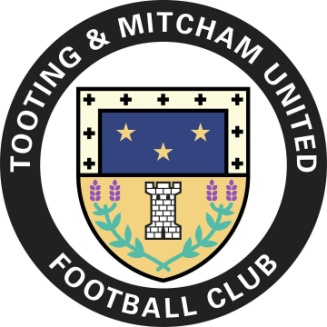 2023/24 100 Club DrawBy signing up for the 100 Club you will be helping the club raise extra funds for the 2023/24 season.  From just £20 you can be entered into 8 monthly draws to win cash prizes of £50 and £30 plus a chance to win the bumper £250 Christmas and End of Season draws.£20 will buy you one number, £50 buys 3 numbers and £90 gets you a bargain 6 numbers. You can pay up front by cheque, cash or by bank transfer. If you are paying by cheque or through a bank transfer, please complete the form below and either hand it to me (or another club official) on a match day, at a club event or email a copy to tmufc100@gmail.com . Numbers will be confirmed once payment is received in the 100 Club’s account - Sort Code 40-20-09 Act No 21608517. Account name: Tooting and Mitcham United FC MembersIf you prefer to pay by cash - can you please complete the form and hand it and the cash to me (or another club official) on a match day or at a club event. Good LuckGraham NewsomTMUFC 100 Club PromoterI wish to join the TMUFC 100 Club 2023/24 and purchase (tick as appropriate):□	1 number  - £20□	3 numbers - £50□	6 numbers - £90I enclose a cheque for £ …..……. made payable to ‘Tooting & Mitcham Utd FC 100 Club’I have made a bank transfer for £ …………I enclose cash £ ……….Name:	___________________________________________________________________Address:	___________________________________________________________________Email Address:	___________________________________________________________________Phone Number:	___________________________________________________________________